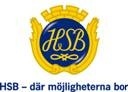 Timmerkojans medlemsblad2022-12-12Det var ett mycket lyckat glöggmingel den 25/11  och styrelsen vill tacka Maj Wallin och Kerstin Rännar för sitt engagemang.Använd gärna batteriljus för att minska risken för bränder.Kontrollera brandvarnaren så att den fungerar.Styrelsen önskar alla en God Jul och ett Gott Nytt 